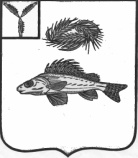 АДМИНИСТРАЦИЯЕРШОВСКОГО МУНИЦИПАЛЬНОГО РАЙОНА САРАТОВСКОЙ ОБЛАСТИПОСТАНОВЛЕНИЕот___05.10.2021_______________  № ___629__________г. ЕршовО внесении изменений и дополнений в постановление администрации Ершовскогомуниципальногорайона от 22.09.2020 года № 801
         Руководствуясь  Федеральным законом от 27 июля ода № 210-ФЗ «Об организации предоставления государственных и муниципальных услуг», Федеральным законом Российской Федерации от 29.12.2012 года № 273-ФЗ «Об образовании в Российской Федерации», постановлением администрации  Ершовского муниципального района от 25.11.2011 № 1538 «О порядке разработки и утверждения административных регламентов исполнения муниципальных функций и административных регламентов предоставления муниципальных услуг», Уставом Ершовского муниципального района Саратовской области, администрация Ершовского муниципального района ПОСТАНОВЛЯЕТ:          1. Утвердить прилагаемые дополнения, которые вносятся в постановление администрации  Ершовского муниципального района от 22.09.2020 года № 801 «Об утверждении административного регламента по предоставлению муниципальной услуги «Предоставление информации об организации общедоступного и бесплатного дошкольного, начального общего, основного общего, среднего общего образования, а также дополнительного образования в общеобразовательных организациях, расположенных на территории Ершовского муниципального района Саратовской области».   2. Отделу по информатизации и программному обеспечению администрации Ершовского муниципального района:- внести изменения в Реестр муниципальных услуг в федеральной государственной информационной системе «Единый портал государственных и муниципальных услуг (функций)» (www.gosuslugi.ru);- разместить настоящее постановление на официальном сайте администрации Ершовского муниципального района в сети «Интернет».          3. Контроль за исполнением настоящего постановления возложить на начальника отдела образования администрации Ершовского муниципального района.Глава Ершовского муниципального района                               С.А.ЗубрицкаяУТВЕРЖДЕНЫ                                                                      Постановлением администрацииЕршовского муниципального района                                                                      от «05» октября 2021г. № 629Изменения и дополнения, которые вносятся в постановление администрации  Ершовского муниципального района от 22.09.2020 г. № 801«Об утверждении административного регламента по предоставлению муниципальной услуги «Предоставление информации об организации общедоступного ибесплатного дошкольного, начального общего, основного общего, среднего общего образования, а также дополнительного образования в общеобразовательных организациях, расположенных на территории Ершовского муниципального района Саратовской области»          1.Изменить в приложении подпункт 1 пункта 22, изложив его в следующей редакции:«1) заявление, которое должно содержать следующие сведения:для физических лиц:наименование органа местного самоуправления, в который направляется заявление, либо фамилия, имя, отчество соответствующего должностного лица, либо должность соответствующего лица; свои фамилию, имя, отчество (последнее - при наличии);почтовый адрес, по которому должен быть направлен результат предоставления муниципальной услуги, уведомление о переадресации обращения; запрашиваемую информацию, личную подпись и дату;для юридических лиц: наименование органа местного самоуправления, в который направляется заявление, либо фамилия, имя, отчество соответствующего должностного лица, либо должность соответствующего лица; свое полное и сокращенное (при наличии) наименование, организационно-правовую форму,запрашиваемую информацию, подпись руководителя и дату.Форма заявления представлена в Приложении № 2 к административному регламенту».           2.В приложении раздел III.  «Состав, последовательность и сроки выполнения административных процедур (действий), требования к порядку их выполнения, в том числе особенности выполнения административных процедур (действий) в электронной форме» дополнить подразделом «Порядок исправления допущенных опечаток и ошибок в выданных в результате предоставления муниципальной услуги документах. Порядок выдачи дубликата документа, выданного по результатам предоставления муниципальной услуги» в следующей редакции:          «112.1. Порядок исправления допущенных опечаток и ошибок в выданных в результате предоставления муниципальной услуги документах, в том числе исчерпывающий перечень оснований для отказа в исправлении таких опечаток и ошибок.          Основанием для исправления допущенных опечаток и ошибок в выданных в результате предоставления муниципальной услуги документах является направление заявителем в орган местного самоуправления заявления об исправлении допущенных опечаток и (или) ошибок (далее – заявление) по форме, согласно приложения №4 к настоящему регламенту. Юридическим фактом, являющимся основанием для начала административной процедуры, является передача зарегистрированного заявления специалисту, осуществляющему оказание муниципальной услуги. Срок выполнения административного действия - 1 рабочий день. Специалист, осуществляющий оказание муниципальной услуги, рассматривает заявление, представленное заявителем, и проводит проверку указанных в заявлении сведений в срок, не превышающий трех рабочих дней со дня регистрации соответствующего заявления.          В случае выявления допущенных опечаток и ошибок в выданных документах, специалист, осуществляющий оказание муниципальной услуги, осуществляет их исправление в срок, не превышающий пяти рабочих дней с даты регистрации соответствующего заявления.          В случае отсутствия опечаток и ошибок в выданных документах, специалист, осуществляющий оказание муниципальной услуги, письменно сообщает заявителю об отсутствии таких опечаток и (или) ошибок в срок, не превышающий пяти рабочих дней с даты регистрации соответствующего заявления.          Выдача (направление) исправленного документа или отказа заявителю осуществляется специалистом, осуществляющим оказание муниципальной услуги, способом, определенным заявителем при обращении об исправлении ошибок.          Оригинал документа, в котором содержится опечатка и (или) ошибка, после выдачи заявителю документа с исправленными опечатками и ошибками не подлежит возвращению заявителю.          Основания для отказа в исправлении допущенных опечаток и ошибок в выданных в результате предоставления муниципальной услуги документах отсутствуют.           112.2. Порядок выдачи дубликата документа, выданного по результатам предоставления муниципальной услуги, в том числе исчерпывающий перечень оснований для отказа в выдаче этого дубликата.          Основанием для выдачи дубликата документа, выданного по результатам предоставления муниципальной услуги, является направление заявителем в орган местного самоуправления, заявления о выдаче дубликата документа, выданного по результатам предоставления муниципальной услуги (далее – заявление) по форме, согласно приложения №5 к настоящему регламенту. Юридическим фактом, являющимся основанием для начала административной процедуры, является передача зарегистрированного заявления специалисту, осуществляющему оказание муниципальной услуги. Срок выполнения административного действия - 1 рабочий день.          Специалист, осуществляющий оказание муниципальной услуги, рассматривает заявление, представленное заявителем, и подготавливает дубликат документа, выданного по результатам предоставления муниципальной услуги, в срок, не превышающий пяти рабочих дней со дня регистрации соответствующего заявления.          Выдача дубликата документа, выданного по результатам предоставления муниципальной услуги, осуществляется специалистом, осуществляющим оказание муниципальной услуги, способом, определенным заявителем при обращении о выдаче дубликата. Основания для отказа в выдаче дубликата документа, выданного по результатам предоставления муниципальной услуги, отсутствуют».          3. Дополнить  административный регламент по предоставлению муниципальной услуги «Предоставление информации об организации общедоступного ибесплатного дошкольного, начального общего, основного общего, среднего общего образования, а также дополнительного образования в общеобразовательных организациях, расположенных на территории Ершовского муниципального района Саратовской области» приложениями №4, №5 следующего содержания:  «Приложение № 4к Административному регламенту предоставления муниципальной услуги«Предоставление информации об организации общедоступного ибесплатного дошкольного, начального общего, основного общего, среднего общего образования, а также дополнительного образования в общеобразовательных организациях, расположенных на территории Ершовского муниципального района Саратовской области», утвержденному постановлением администрации Ершовского муниципального района от «___» _________ 20__г. № ________В  администрациюЕршовского муниципального районаДля физических лиц__________________________________________(Фамилия)__________________________________________ (Имя)__________________________________________ (Отчество (при наличии))Для юридических лиц__________________________________________(организационно-правовая форма, полное и сокращенное__________________________________________ (при наличии) наименование юридического лица)ЗАЯВЛЕНИЕПрошу устранить (исправить) опечатку и (или) ошибку (нужное указать) в ранее принятом (выданном)_____________________________________________________________________________________________________________________________________________________________________________________________________________________(указывается наименование документа, в котором допущена опечатка или ошибка)от_________________________________________________№___________________(указывается дата принятия и номер документа, в котором допущена опечатка или ошибка)в части _______________________________________________________________________________________________________________________________________________________________________________________________________________________________________(указывается допущенная опечатка или ошибка)в связи с _______________________________________________________________________________________________________________________________________________________________________________________________________________________________________(указываются доводы, а также реквизиты документа(-ов), обосновывающих доводы заявителя о наличии опечатки, ошибки, а также содержащих правильные сведения). К заявлению прилагаются:документ, подтверждающий полномочия представителя (в случае обращения за получением муниципальной услуги представителя);_____________________________________________________________________________________________________________________________________________________________________________________________________________________(указываются реквизиты документа (-ов), обосновывающих доводы заявителя о наличии опечатки, а также содержащих правильные сведения)Результат рассмотрения настоящего заявления прошу выдать следующим способом:посредством личного обращения в образовательную организацию;в форме электронного документа;в форме документа на бумажном носителе;почтовым отправлением на адрес, указанный в заявлении (только на бумажном носителе)____________________________________________________________________;отправлением по электронной почте (в форме электронного документа).     ____________________________    ___________________________________________(подпись)                                     (Ф.И.О.)Реквизиты документа, удостоверяющего личность представителя:__________________________________________________________________________________________________________________________________________________________(указывается наименование документы, номер, кем и когда выдан)  Приложение № 5к Административному регламенту предоставления муниципальной услуги«Предоставление информации об организации общедоступного ибесплатного дошкольного, начального общего, основного общего, среднего общего образования, а также дополнительного образования в общеобразовательных организациях, расположенных на территории Ершовского муниципального района Саратовской области», утвержденному постановлением администрации Ершовского муниципального района от «___» _________ 20__г. № ________В  администрациюЕршовского муниципального районаДля физических лиц__________________________________________(Фамилия)__________________________________________ (Имя)__________________________________________ (Отчество (при наличии))Для юридических лиц__________________________________________(организационно-правовая форма, полное и сокращенное__________________________________________ (при наличии) наименование юридического лица)ЗАЯВЛЕНИЕПрошу выдать дубликат документа, ранее принятого (выданного)_____________________________________________________________________________________________________________________________________________________________________________________________________________________(указывается наименование документа, дубликат которого запрашивается)от_________________________________________________№___________________(указывается дата принятия и номер документа, дубликат которого запрашивается) К заявлению прилагаются:1.Документ, подтверждающий полномочия представителя (в случае обращения за получением муниципальной услуги представителя);2.____________________________________________________________________________   ______________________________________________________________________________________________________________________________________________________________________________________________________________________________________    (указываются документы на усмотрение заявителя)Результат рассмотрения настоящего заявления прошу выдать следующим способом:посредством личного обращения в образовательную организацию;в форме электронного документа;в форме документа на бумажном носителе;почтовым отправлением на адрес, указанный в заявлении (только на бумажном носителе)____________________________________________________________________;отправлением по электронной почте (в форме электронного документа).     ____________________________    ___________________________________________(подпись)                                     (Ф.И.О.)Реквизиты документа, удостоверяющего личность представителя:__________________________________________________________________________________________________________________________________________________________(указывается наименование документы, номер, кем и когда выдан)».